Kaip ir kiekvienais metais Gargždų ,,Kranto“ progimnazijos mokiniai tradiciškai dalyvavo akcijoje,,Šok į tėvų klumpes“.8c klasės mokinės dalyvavo susitikime su Gargždų Šeimos medicinos klinikos vyr. gydytojopavaduotojai slaugai. Susitikimas merginoms patiko, nes susipažino su slaugytojos ir jo padėjėjosspecialybėmis, darbo vieta, karjeros galimybėmis.7a klasės mokiniai dalyvavo Gargždų STEAM laboratorijoje ir praktiškai susipažino subiologo/laboranto/tyrėjo profesija. Didžiajai daliai mokinių patiko praktinė veikla, atsirado grupelėmokinių, kurie ateityje norėtų pasirinkti šią profesiją.5a klasės mokiniai dalyvavo patyriminėje- pažintinėje išvykoje į Gargždų policijos komisariatą.Turėjo galimybę iš arčiau pamatyti policijos pareigūno kasdienybę. Vaikams patiko edukacinėišvyka, nes pradėjo matyti kitaip pareigūno darbą ir pašaukimą.6b klasės mokiniai susipažino su ugniagesio-gelbėtojo profesija. Po išvykos šeštokai liko dėkingišeimininkams už šiltą priėmimą ir įtraukiančias veiklas.6d klasės mokinė Erika susipažino su tėčio profesija. Jis profesionalus elektrikas, aukštalipys.Erikai patiko tėčio darbo vieta, tačiau pati profesija nepriimtina, nes ji reikalauja fizinės ištvermės irtam tikrų įgūdžių.6d klasės mokinys Tadas susipažino su tėvų susikurta darbo vieta. Jie smulkieji verslininkai. Tadasateityje norėtų pats arba vystyti tėvų vykdomą veiklą, arba atrasti savo nišą verslo pasaulyje.6d klasės Dominykas buvo pas mamą darbe. Ji ikimokyklinio ugdymo mokytoja. Dominykas mano,kad šis darbas dinamiškas, reikalaujantis didelės atsakomybės, kantrybės. Dabar abejoja ar ateityjenorėtų pasirinkti šią profesiją.Ramunė Gudirgienėkarjeros specialistė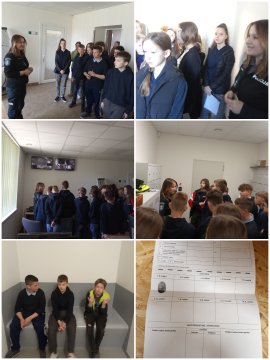 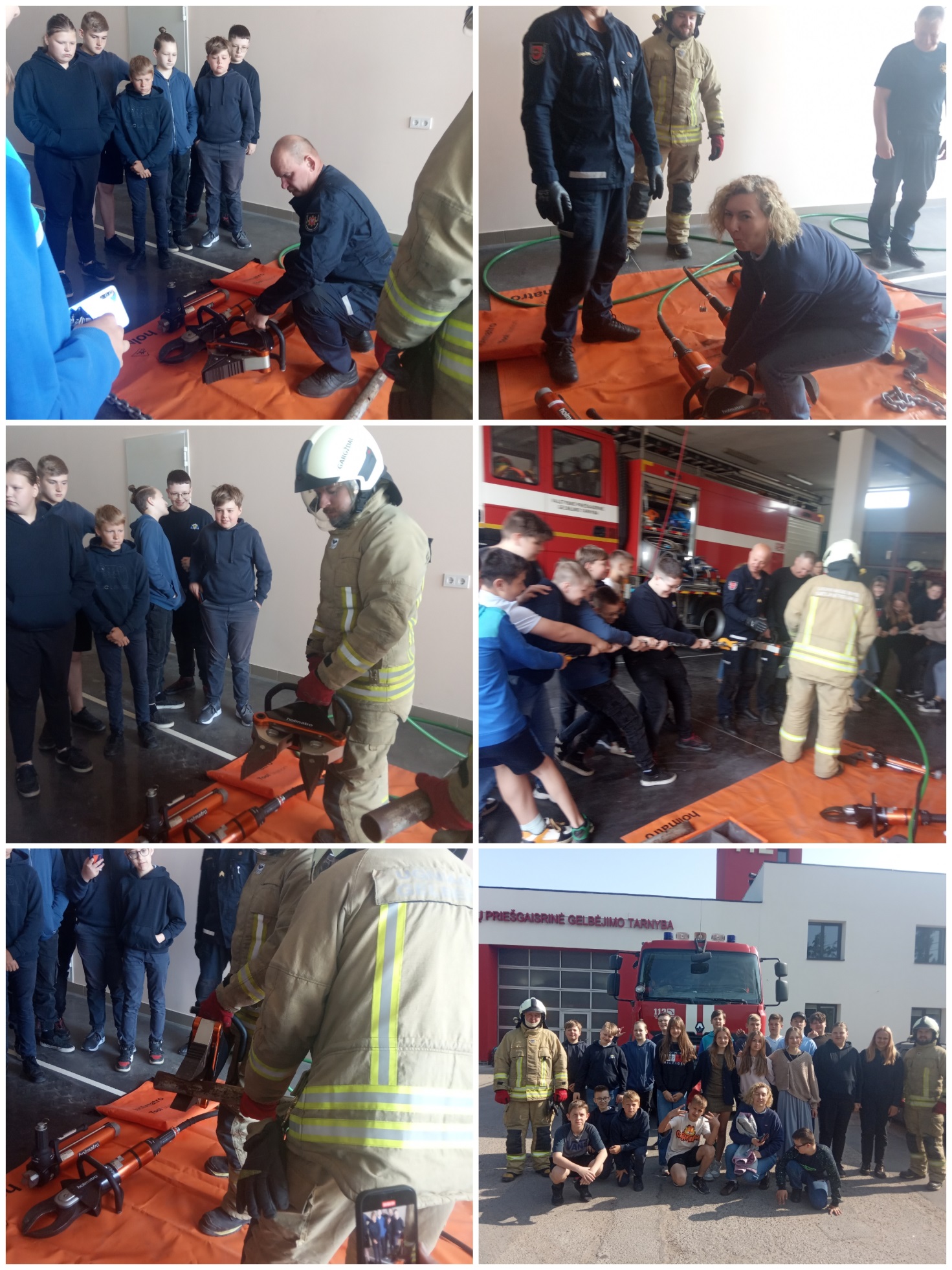 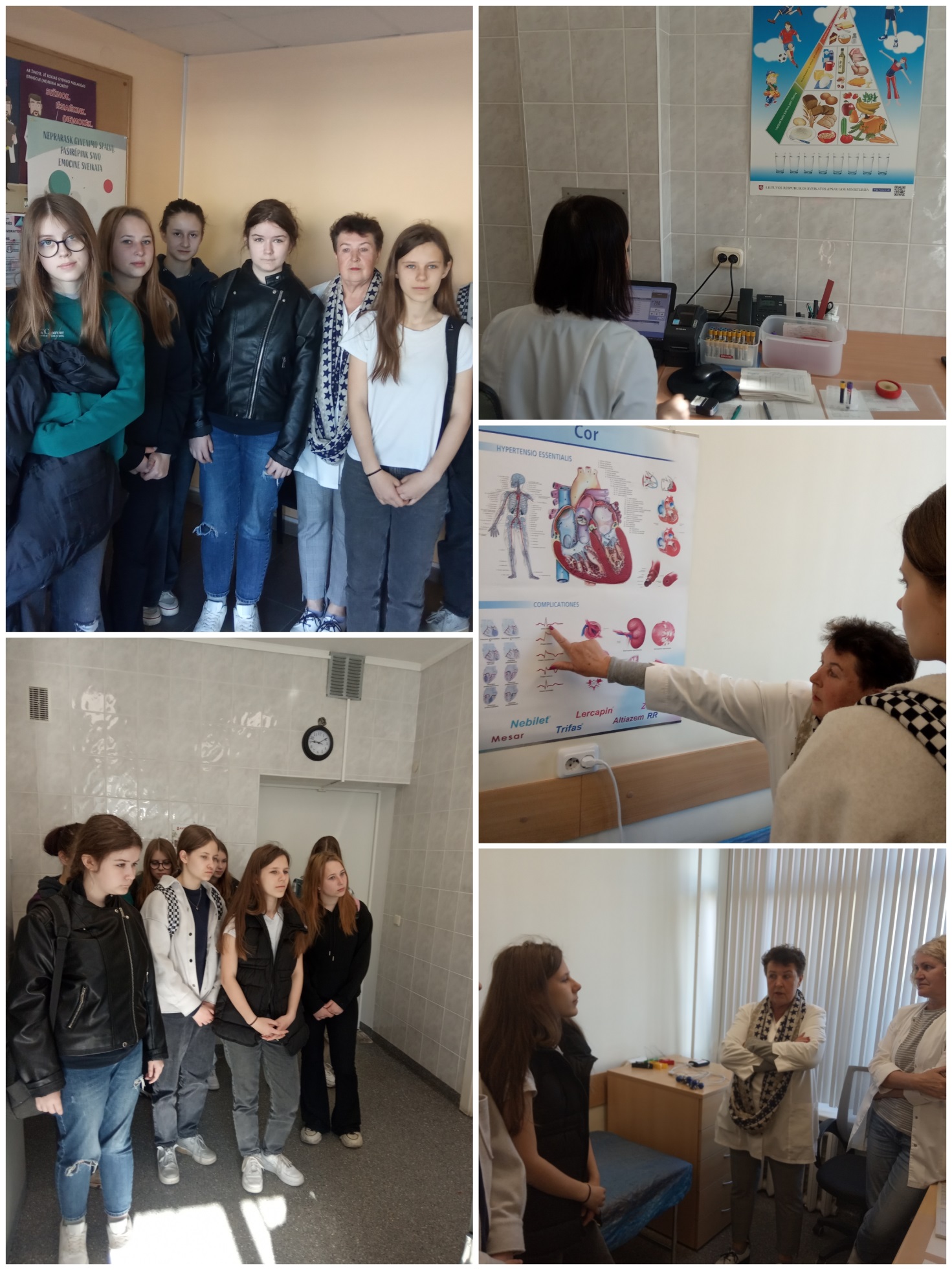 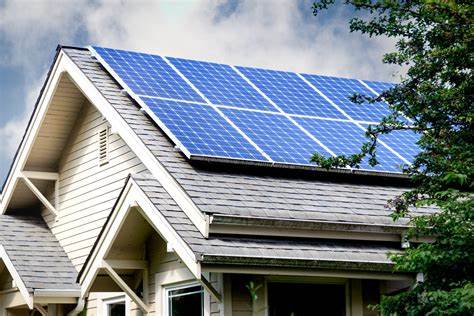 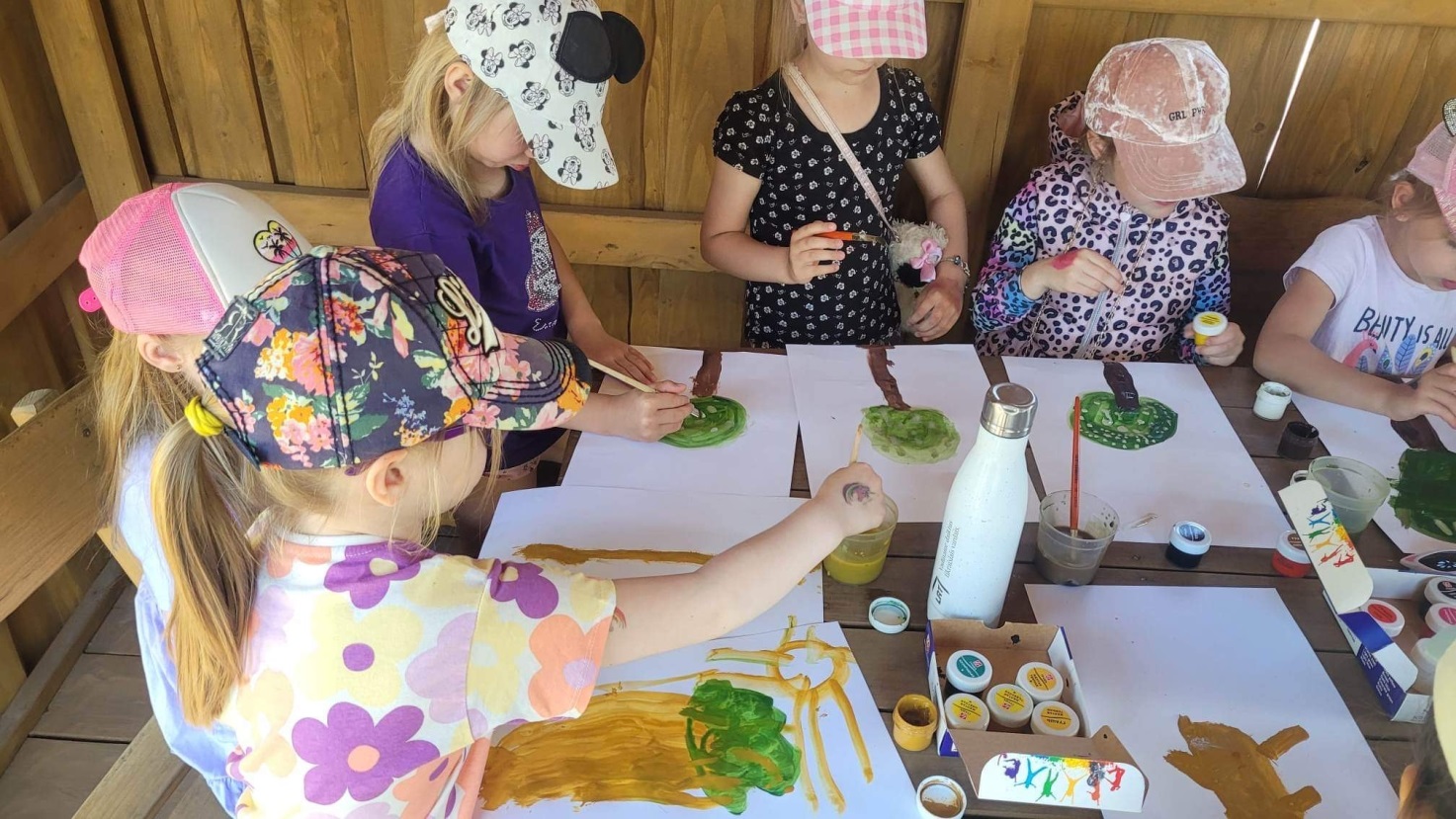 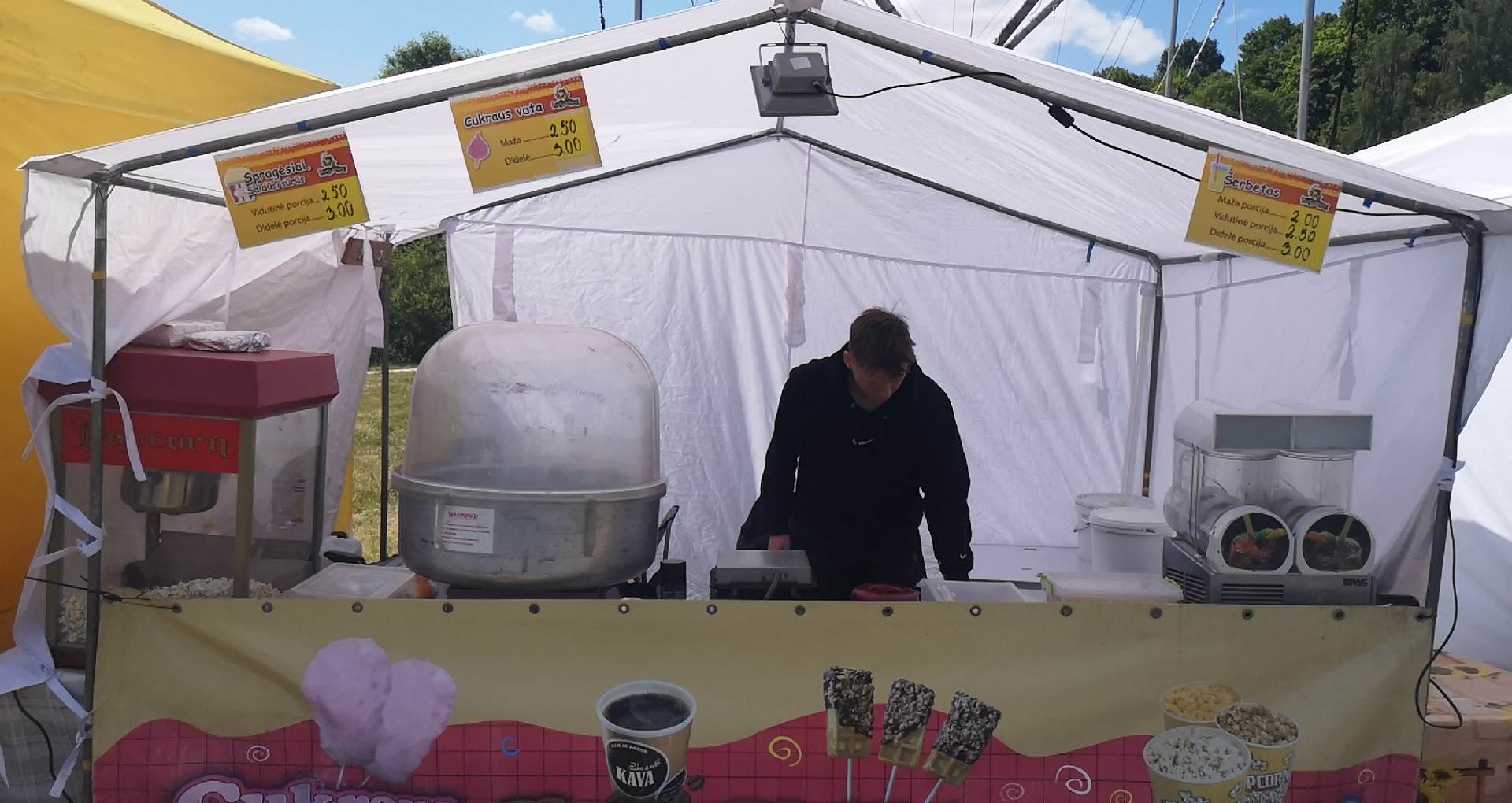 